INSCRIPTION AUX SERVICES PERISCOLAIRES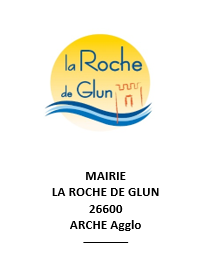 Fiche de renseignementsAnnée scolaire 2023 – 2024L’enfantPrénom de l’enfant : Nom de l’enfant : Classe : Date de naissance :  Les responsables légauxResponsable légal 1Nom : Prénom : Adresse : Lien de parenté avec l’enfant : Précisez si autre : Téléphone : Profession : Courriel : Je suis le payeur :  Cantine     Garderie    Les deux Prélèvement automatique : OUI     NON Responsable légal 2Nom : Prénom : Adresse : Lien de parenté avec l’enfant : Précisez si autre : Téléphone : Profession : Courriel : Je suis le payeur : Cantine     Garderie     Les deux Prélèvement automatique : OUI      NON Situation des responsables légaux :Mariés :                 OUI     NON En concubinage : OUI     NON Séparés :  OUI      NON Divorcés : OUI      NON En cas de séparation ou de divorce, merci d’indiquer les modalités de garde de l’enfantEnfant chez la mère :  Enfant chez le père : Les personnes à prévenir en cas d’urgence et/ou autorisées à récupérer l’enfantNom : Prénom : Téléphone : Lien avec l’enfant : Nom : Prénom : Téléphone : Lien avec l’enfant : Nom : Prénom : Téléphone : Lien avec l’enfant : Nom : Prénom : Téléphone : Lien avec l’enfant : Le médecin traitantNom du médecin : Numéro de téléphone :  Inscription services périscolairesRestaurant scolaire : OUI                   NON  Type de repas : standard        alternatif (sans viande)      panier repas (PAI uniquement) Allergie(s) alimentaire(s) : OUI      NON Laquelle (s) : Accueil périscolaire : OUI                 NON  Mode de paiement Prélèvement automatique (fortement conseillé) Virement bancaire à la Trésorerie Publique (fortement conseillé) QR Code Les documents à fournir	Copie du jugement de séparation ou de divorce ou attestation sur l’honneur des modalités de garde (semaine paire / semaine impaire) signée par les deux parents	Justificatif employeur actualisé de moins d’un mois	Attestation de responsabilité civile avec le numéro de contrat	PAI à jour si allergie(s) alimentaire(s)	Attestation CAF de moins de 3 mois si le quotient est inférieur à 720	RIB (si prélèvement)Autorisation de droit à l’image	Nous autorisons la mairie à utiliser dans le cadre de sa communication (site internet, Facebook, articles de presse, …) des photos de notre enfant prises aux cours des activités périscolaires.	Nous n’autorisons pas la mairie à utiliser dans le cadre de sa communication (site internet, Facebook, articles de presse, …) des photos de notre enfant prises aux cours des activités périscolaires.Exactitude des renseignements / Respect du règlementJe (Nous) soussigné(s) Mme / M. Responsable(s)légal(légaux) de l’enfant 	Déclare / Déclarons exacts les renseignements portés sur le document	Autorise / Autorisons l’équipe municipale à prendre, le cas échéant, toutes mesures (médical, hospitalisation) rendues nécessaires par l’état de l’enfantEcole élémentaire :	J’ai pris / Nous avons pris connaissance qu’en cas de non inscription aux services périscolaires mon / notre enfant est autorisé à rentrer seul à la fin des cours.	J’ai pris / Nous avons pris connaissance qu’en cas d’absence de personne de confiance pour récupérer mon / notre enfant et/ou en cas de non inscription aux services périscolaires, mon / notre enfant pourra rentrer seul à 17h30 et à 18h30.A Le Le représentant légal 1NOM Prénom (vaut signature)Le représentant légal 2NOM Prénom (vaut signature)Dossier à remplir informatiquement et à envoyer sur l’adresse mailperiscolaire@larochedeglun.frToute inscription aux services périscolaires vaut adhésion au règlement intérieur des services périscolaires.